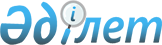 О внесении изменений и дополнений в решение Жаксынского районного маслихата от 24 декабря 2008 года № С-15-5 "О бюджете Жаксынского района на 2009 год"
					
			Утративший силу
			
			
		
					Решение Жаксынского районного маслихата Акмолинской области от 23 апреля 2009 года № С-19-3. Зарегистрировано Управлением юстиции Жаксынского района Акмолинской области 8 мая 2009 года № 1-13-90. Утратило силу - решением Жаксынского районного маслихата Акмолинской области от 4 февраля 2010 года № с-24-5

       Сноска. Утратило силу - решением Жаксынского районного маслихата Акмолинской области от 04.02.2010 № с-24-5      В соответствии с Бюджетным кодексом Республики Казахстан от 4 декабря 2008 года, статьи 6 Закона Республики Казахстан «О местном государственном управлении и самоуправлении в Республике Казахстан» от 23 января 2001 года Жаксынский районной  маслихат РЕШИЛ:



      1. Внести в решение Жаксынского районного маслихата от 24 декабря 2008 года № С-15-5 «О бюджете Жаксынского района на 2009 год» зарегистрированное в Реестре государственной регистрации нормативных правовых актов от 06 января 2009 года № 1-13-82, опубликованного в районной газете «Жаксынский вестник» от 16 января 2009 года № 3, с последующими изменениями и дополнениями, внесенными решением Жаксынского районного маслихата от 7 апреля 2009 года № ВС-18-3 «О внесении изменений и дополнений в решение Жаксынского районного маслихата от 24 декабря 2008 года № С-15-5 «О бюджете Жаксынского района на 2009 год», зарегистрированное в Реестре государственной регистрации нормативных правовых актов от 15 апреля 2009 года № 1-13-88, опубликованное в районной газете «Жаксынский вестник» от 24 апреля 2009 года № 17, следующие изменения и дополнения:



      1) в пункте 1:

      подпункта 1:

      цифры «1670125» заменить на цифры «1786055»;

      цифры «1441241» заменить на цифры «1557171».

      в подпункте 2:

      цифры «1655564,7» заменить на цифры «1779681,7»;

      в подпункте 5:

      цифры «-5739,7» заменить на цифры «-13926,7»;

      в подпункте 6:

      цифры «5739,7» заменить на цифры «13926,7»;



      2) в пункте 3:

      цифры «504553» заменить на цифры «620483»;



      3)в пункте 5:

      цифры «7052» заменить на цифры «7092»;

      цифры «2800» заменить на цифры «2825»;

      цифры «777» заменить на цифры «792».



      4)в пункте 6:

      цифры «293608» заменить на цифры «218608»;



      5) дополнить пунктом  8.1 со  словами следующего содержания:

      «Учесть, что в бюджете района на 2009 год предусмотрены средства на реализацию стратегии региональной занятости и переподготовки кадров из республиканского бюджета в сумме 20890 тыс.тенге, в том числе: 10890 тыс.тенге на расширение программы социальных рабочих мест и молодежной практики;

      10000 тыс.тенге на ремонт и содержание автомобильных дорог районного значения;

      из областного бюджета в сумме 170000 тыс.тенге, в том числе:

      170000 тыс.тенге на капитальный ремонт объектов образования.

      6) пункт 9 исключить.



      7) в пункте 9.1:

      цифры «5739,7» заменить на цифры «13926,7».



      8) Приложения 1,2 к решению районного маслихата № С-15-5 от 24 декабря 2008 года «О бюджете Жаксынского района на 2009 год», с последующими изменениями и дополнениями, внесенными решением Жаксынского районного маслихата от 7 апреля 2009 года № ВС-18-3 «О внесении изменений и дополнений в решение Жаксынского районного маслихата от 24 декабря 2008 года № С-15-5 «О бюджете Жаксынского района на 2009 год», изложить в новой редакции согласно приложений 1,2 к настоящему решению.



      2. Настоящее решение вступает в силу со дня государственной регистрации в Управлении юстиции Жаксынского района и вводится в действие с 1 января 2009 года.      Председатель очередной,

      девятнадцатой сессии,

      секретарь Жаксынского

      районного маслихата                        Б.Джанадилов      СОГЛАСОВАНО:      Аким Жаксынского

      района                                     И.Кабдугалиев      Начальник ГУ «Отдел экономики

      и бюджетного планирования

      Жаксынского района»                        К.Дузелбаев

Приложение 1

к решению Жаксынского

районного маслихата

№ С-19-3 от 23 апреля 2009 года

Приложение 2

к решению Жаксынского

районного маслихата

№ С-19-3 от 23 апреля 2009 годаПеречень бюджетных программ развития бюджета района на 2009 год

с разделением на бюджетные программы, направленные на

реализацию бюджетных инвестиционных проектов (программ) и

формирование или увелечение уставного капитала юридических лиц
					© 2012. РГП на ПХВ «Институт законодательства и правовой информации Республики Казахстан» Министерства юстиции Республики Казахстан
				КатегорияКатегорияКатегорияНАИМЕНОВАНИЕУтверж-

денный

бюджетКлассКлассКлассУтверж-

денный

бюджетПодклассПодклассУтверж-

денный

бюджет1.ДОХОДЫ17860551Налоговые поступления21287701Подоходный налог56592Индивидуальный подоходный налог565903Социальный налог1052861Социальный налог10528604Налоги на собственность927491Налоги на имущество746043Земельный налог37904Налог на транспортные средства111805Единый земельный налог317505Внутренние налоги на товары,работы и услуги78832Акцизы5003Поступления за использование природных и других ресурсов48344Сборы за ведение предпринимательской и профессиональной деятельности254908Обязательные платежи, взимаемые за совершение юридически значимых действий и (или) выдачу документов уполномоченными на то государственными органами или должностными лицами13001Государственная пошлина13002Не налоговые поступления617701Доходы от государственной собственности4071Поступления части чистого дохода государственных предприятий673Дивиденды на государственные пакеты акций, находящиеся в государственной собственности135Доходы от аренды имущества, находящегося в государственной собственности32702Поступления от реализации товаров (работ, услуг) государственными учреждениями, финансируемыми из государственного бюджета621Поступления от реализации товаров (работ, услуг) государственными учреждениями, финансируемыми из государственного бюджета6204Штрафы, пеня, санкции, взыскания налагаемые государственными учреждениями, финансируемыми из государственного бюджета, а также содержащимся и финансируемыми из бюджета (сметы расходов) Национального Банка РК56001Штрафы, пеня, санкции, взыскания налагаемые государственными учреждениями, финансируемыми из государственного бюджета, а также содержащимся и финансируемыми из бюджета (сметы расходов) Национального Банка РК за исключением поступлений от предприятий нефтяного сектора560006Прочие не налоговые поступления1081Прочие не налоговые поступления1083Поступления от продажи основного капитала983003Продажа земли и нематериальных активов98301Продажа земли97722Продажа нематериальных активов584Поступления трансфертов155717102Трансферты из вышестоящих органов государственного управления15571712Трансферты из областного бюджета1557171НАИМЕНОВАНИЕУточненный

бюджетФункциональная группаФункциональная группаФункциональная группаФункциональная группаФункциональная группаФункциональная группаПодфункцияПодфункцияПодфункцияПодфункцияПодфункцияАдминистратор бюджетных программАдминистратор бюджетных программАдминистратор бюджетных программАдминистратор бюджетных программПрограммаПрограммаПрограмма2.ЗАТРАТЫ1779681,701Государственные услуги общего характера1282031Представительные, исполнительные и другие органы, выполняющие общие функции государственного управления108403112Аппарат маслихата района (города областного значения)9285001Обеспечение деятельности маслихата района( города областного значения)9285122Аппарат акима района (города областного значения)31105001Обеспечение деятельности акима района (города областного значения)28088002Создание информационных систем3017123Аппарат акима района в городе,города районного значения, поселка, аула (села), аульного (сельского) округа68013001Функционирование аппарата акима района в городе, города районного значения, поселка, аула, (села ), аульного (сельского)округа680132Финансовая деятельность9957452Отдел финансов района(города областного значения)9957001Обеспечение деятельности отдела финансов5703003Проведение оценки имущества в целях налогообложения160011Учет, хранение, оценка и реализация имущества, поступившего в коммунальную собственность40945Планирование и статистическая деятельность9843453Отдел экономики и бюджетного планирования района(города областного значения)9843001Обеспечение деятельности отдела экономики и бюджетного планирования984302Оборона19561Военные нужды1956122Аппарат акима района (города областного значения)1956005Мероприятия в рамках исполнения всеобщей воинской обязанности195603Общественный порядок, безопасность, правовая, судебная, уголовно-исполнительная деятельность10801Правоохранительная деятельность1080458Отдел жилищно-коммунального хозяйства, пассажирского транспорта и автомобильных дорог района (города областного значения1080021Обеспечение безопасности дорожного движения в населенных пунктах108004Образование10333211Дошкольное воспитание и обучение41157464Отдел образования района (города областного значения)41157009Обеспечение деятельности организаций дошкольного воспитания и обучения411572Начальное, основное среднее и общее среднее образование794062464Отдел образования района (города областного значения)794062003Общеобразовательное обучение771893006Дополнительное образование для детей15814010Внедрение новых технологий обучения в государственной системе образования за счет целевых трансфертов из республиканского бюджета63554Техническое и профессиональное, после среднее образование6514464Отдел образования района (города областного значения)6514018Организация профессионального обучения65149Прочие услуги в области образования191588464Отдел образования района (города областного значения)186888001Обеспечение деятельности отдела образования4400004Информатизация системы образования в государственных учреждениях образования района (города областного значения)4322005Приобретение и доставка учебников, учебно-методических комплексов для государственных учреждений образования района (города областного значения)8166011Капитальный, текущий ремонт объектов образования в рамках реализации стратегии региональной занятости и переподготовки кадров170000467Отдел строительства района (города областного значения)4700037Строительство и реконструкция объектов образования470006Социальная помощь и социальное обеспечение692432Социальная помощь57817451Отдел занятости и социальных программ района(города областного значения )57817002Программа занятости30316005Государственная адресная социальная помощь2415006Жилищная помощь2212007Социальная помощь отдельным категориям нуждающихся граждан по решениям местных представительных органов7939010Материальное обеспечение детей–инвалидов, воспитывающихся и обучающихся на дому276014Оказание социальной помощи нуждающимся гражданам на дому5739016Государственные пособия на детей до 18 лет7625017Обеспечение нуждающихся инвалидов обязательными гигиеническими средствами и предоставление услуг специалистами жестового языка, индивидуальными помощниками в соответствии с индивидуальной программой реабилитации инвалида12959Прочие услуги в области социальной помощи и социального обеспечения 11426451Отдел занятости и социальных программ района (города областного значения )11426001Обеспечение деятельности отдела занятости и социальных программ11192011Оплата услуг по зачислению, выплате и доставке пособий и других социальных выплат23407Жилищно-коммунальное хозяйство1993251Жилищное хозяйство128124467Отдел строительства района (города областного значения)128124003Строительство и (или) приобретение жилья государственного коммунального жилищного фонда69534004Развитие, обустройством (или) приобретение инженерно-коммуникационной инфраструктуры585902Коммунальное хозяйство50491458Отдел жилищно-коммунального хозяйства, пассажирского транспорта и автомобильных дорог района (города областного значения50491012Функционирование систем водоснабжения и водоотведения504913Благоустройство населенных пунктов20710123Аппарат акима района в городе, города районного значения, поселка, аула (села), аульного (сельского округа3481008Освещение улиц населенных пунктов2617009Обеспечение санитарии населенных пунктов151011Благоустройство и озеленение населенных пунктов713458Отдел жилищно-коммунального хозяйства, пассажирского транспорта и автомобильных дорог района (города областного значения17229015Освещение улиц в населенных пунктах3522016Обеспечение санитарии населенных пунктов2866018Благоустройство и озеленение населенных пунктов1084108Культура, спорт, туризм и информационное пространство490451Деятельность в области культуры16454455Отдел культуры и развития языков(города областного значения)16454003Поддержка культурно - досуговой работы164542Спорт3392465Отдел физической культуры и спорта района (города областного значения)3392006Проведение спортивных соревнований на районном (города областного значения)уровне1470007Подготовка и участие членов сборных команд района (города областного значения)по различным видам спорта на областных соревнованиях19223Информационное пространство18384455Отдел культуры и развития языков района (города областного значения)16267006Функционирование районных (городских) библиотек14401007Развитие государственного языка и других языков народа Казахстана1866456Отдел внутренней политики района (города областного значения)2117002Проведение государственной информационной политики через средства массовой информации21179Прочие услуги по организациям культуры, спорта, туризма и информационного пространства10815455Отдел культуры и развития языков района (города областного значения)3220001Обеспечение деятельности отдела культуры и развития языков3220456Отдел внутренней политики района (города областного значения)3842001Обеспечение деятельности отдела внутренней политики3842465Отдел физической культуры и спорта района (города областного значения)3753001Обеспечение деятельности отдела физической культуры и спорта375310Сельское, водное, лесное, рыбное хозяйство, особоохраняемые природные территории, охрана окружающей среды и животного мира, земельные отношения 2395531Сельское хозяйство9801462Отдел сельского хозяйства района (города областного значения)9801001Обеспечение деятельности отдела сельского хозяйства6326099Реализация мер социальной поддержки специалистов социальной сферы сельских населенных пунктов за счет целевых трансфертов из республиканского бюджета34752Водное хозяйство218608467Отдел строительства района (города областного значения)218608012Развитие системы водоснабжения2186086Земельные отношения11144463Отдел земельных отношений района (города областного значения)9207001Обеспечение деятельности отдела земельных отношений4518004Организация работ по зонированию земель4689006Землеустройство, проводимое при установлении границ городов районного значения, районов в городе, поселков аулов (сел), аульных (сельских)округов193711Промышленность, архитектурная, градостроительная и строительная деятельность79662Архитектурная, градостроительная и строительная деятельность7966467Отдел строительства района (города областного значения)4596001Обеспечение деятельности отдела строительства4596468Отдел архитектуры и градостроительства района (города областного значения)3370001Обеспечение деятельности отдела архитектуры и градостроительства337012Транспорт и коммуникации362601Автомобильный транспорт26260123Аппарат акима района в городе, города районного значения, поселка, аула (села), аульного (сельского округа6390013Обеспечение функционирования автомобильных дорог в городах районного значения, поселках, аулах (селах), аульных (сельских) округах6390458Отдел жилищно-коммунального хозяйства, пассажирского транспорта и автомобильных дорог района (города областного значения19870023Обеспечение функционирования автомобильных дорог198709Прочие услуги в сфере транспорта и коммуникаций10000458Отдел жилищно-коммунального хозяйства, пассажирского транспорта и автомобильных дорог района (города областного значения)10000008Ремонт и содержание автомобильных дорог районного значения,улиц городов и населенных пунктов в рамках реализации стратегии региональной занятости и переподготовки кадров1000013Прочие79903Поддержка предпринимательской деятельности и защита конкуренции3608469Отдел предпринимательства района(города областного значения)3608001Обеспечение деятельности отдела предпринимательства3544003Поддержка предпринимательской деятельности649Прочие4382452Отдел финансов района (города областного значения)0012Резерв местного исполнительного органа района (города областного значения)0458Отдел жилищно-коммунального хозяйства, пассажирского транспорта и автомобильных дорог района (города областного значения4382001Обеспечение деятельности отдела жилищно-коммунального хозяйства, пассажирского транспорта и автомобильных дорог438215Трансферты5739,71Трансферты5739,7452Отдел финансов района (города областного значения)5739,7006Возврат неиспользованных (недоиспользованных) целевых трансфертов5739,7Ш. ЧИСТОЕ БЮДЖЕТНОЕ КРЕДИТОВАНИЕ0Бюджетные кредиты0Погашение бюджетных кредитов0ІV.САЛЬДО ПО ОПЕРАЦИЯМ С ФИНАНСОВЫМИ АКТИВАМИ20300Приобретение финансовых активов2030013Прочие203009Прочие20300452Отдел финансов района (города областного значения)20300014Формирование или увеличение уставного капитала юридических лиц20300V. ДЕФИЦИТ (ПРОФИЦИТ) БЮДЖЕТА-13926,7VI. ФИНАНСИРОВАНИЕ ДЕФИЦИТА БЮДЖЕТА-13926,7функциональная

группафункциональная

группафункциональная

группафункциональная

группаНАИМЕНОВАНИЕподфункцияподфункцияподфункцияподфункциягос.учрежд.- АБПгос.учрежд.- АБПгос.учрежд.- АБПпрограммапрограммаII. ЗатратыБюджетные программы развития01Государственные услуги общего характера1122Аппарат акима района (города областного значения)002Создание информационных систем04Образование9464Отдел образования004Информатизация системы образования в государственных учреждениях образования района (города районного значения)467Отдел строительства района38Строительство и реконструкция объектов образованияИнвестиционные проекты07Жилищно-коммунальное хозяйство467Отдел строительства района003Строительство жилья государственного коммунального жилищного фонда004Развитие и обустройство инженерно-коммуникационной инфраструктуры10Сельское, водное, лесное, рыбное хозяйство, особоохраняемые природные территории, охрана окружающей среды и животного мира, земельные отношения467Отдел строительства района12Развитие системы водоснабжения13Прочие452Отдел финансов района (города областного значения)14Формирование или увеличение уставного капитала юридических лиц